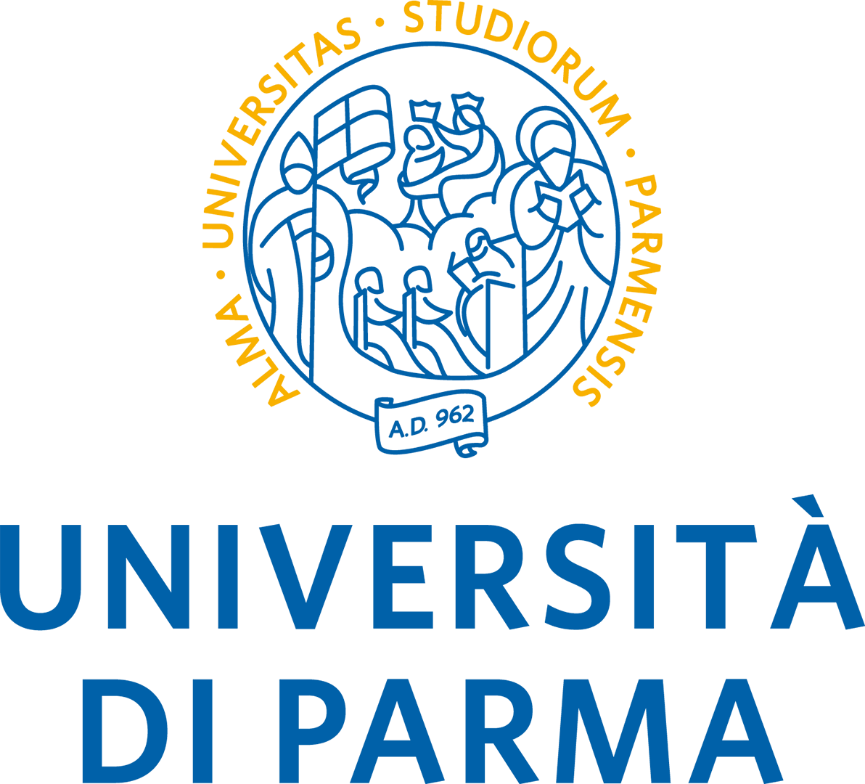 DIPARTIMENTO DI SCIENZE MEDICO-VETERINARIEALLEGATO 8REPERTORI ATTIVIRiferimento a:MANUALE DI GESTIONE DEL PROTOCOLLO INFORMATICO DEL DIPARTIMENTO DI SCIENZE MEDICO-VETERINARIEREVISIONIRepertorio del Registro di ProtocolloIl repertorio del Registro di Protocollo è unico per il Dipartimento di Scienze Medico-Veterinarie con unica numerazione.Repertorio dei Decreti/Determine del DirettoreIl repertorio dei decreti/determine del Direttore è unico per il Dipartimento di Scienze Medico-Veterinarie,  con unica numerazione.Il repertorio è esclusivamente in formato digitale.I decreti/determine devono essere redatti in formato pdf/a e firmati digitalmente con firma pdf (Pades).NrDataModifiche0020 Agosto 2018Prima stesura